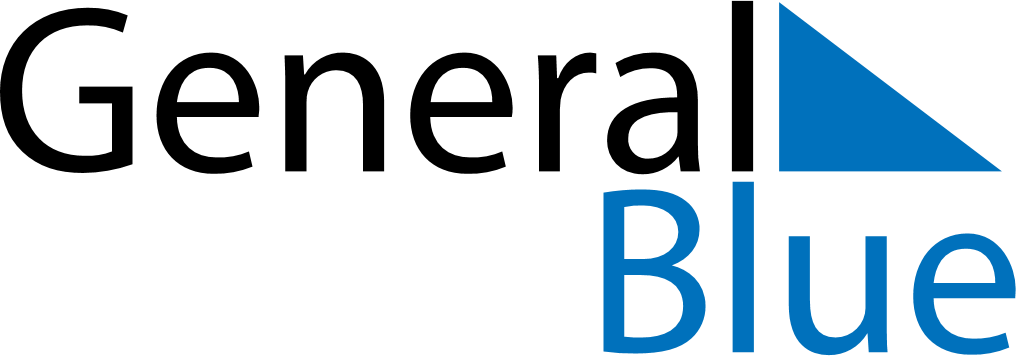 February 2024February 2024February 2024February 2024February 2024February 2024Surak, Mazandaran, IranSurak, Mazandaran, IranSurak, Mazandaran, IranSurak, Mazandaran, IranSurak, Mazandaran, IranSurak, Mazandaran, IranSunday Monday Tuesday Wednesday Thursday Friday Saturday 1 2 3 Sunrise: 6:59 AM Sunset: 5:21 PM Daylight: 10 hours and 21 minutes. Sunrise: 6:58 AM Sunset: 5:22 PM Daylight: 10 hours and 23 minutes. Sunrise: 6:58 AM Sunset: 5:23 PM Daylight: 10 hours and 25 minutes. 4 5 6 7 8 9 10 Sunrise: 6:57 AM Sunset: 5:24 PM Daylight: 10 hours and 27 minutes. Sunrise: 6:56 AM Sunset: 5:25 PM Daylight: 10 hours and 29 minutes. Sunrise: 6:55 AM Sunset: 5:26 PM Daylight: 10 hours and 31 minutes. Sunrise: 6:54 AM Sunset: 5:28 PM Daylight: 10 hours and 33 minutes. Sunrise: 6:53 AM Sunset: 5:29 PM Daylight: 10 hours and 35 minutes. Sunrise: 6:52 AM Sunset: 5:30 PM Daylight: 10 hours and 37 minutes. Sunrise: 6:51 AM Sunset: 5:31 PM Daylight: 10 hours and 39 minutes. 11 12 13 14 15 16 17 Sunrise: 6:50 AM Sunset: 5:32 PM Daylight: 10 hours and 41 minutes. Sunrise: 6:49 AM Sunset: 5:33 PM Daylight: 10 hours and 43 minutes. Sunrise: 6:48 AM Sunset: 5:34 PM Daylight: 10 hours and 45 minutes. Sunrise: 6:47 AM Sunset: 5:35 PM Daylight: 10 hours and 48 minutes. Sunrise: 6:46 AM Sunset: 5:36 PM Daylight: 10 hours and 50 minutes. Sunrise: 6:45 AM Sunset: 5:37 PM Daylight: 10 hours and 52 minutes. Sunrise: 6:44 AM Sunset: 5:38 PM Daylight: 10 hours and 54 minutes. 18 19 20 21 22 23 24 Sunrise: 6:42 AM Sunset: 5:39 PM Daylight: 10 hours and 56 minutes. Sunrise: 6:41 AM Sunset: 5:40 PM Daylight: 10 hours and 58 minutes. Sunrise: 6:40 AM Sunset: 5:41 PM Daylight: 11 hours and 1 minute. Sunrise: 6:39 AM Sunset: 5:42 PM Daylight: 11 hours and 3 minutes. Sunrise: 6:38 AM Sunset: 5:43 PM Daylight: 11 hours and 5 minutes. Sunrise: 6:36 AM Sunset: 5:44 PM Daylight: 11 hours and 7 minutes. Sunrise: 6:35 AM Sunset: 5:45 PM Daylight: 11 hours and 9 minutes. 25 26 27 28 29 Sunrise: 6:34 AM Sunset: 5:46 PM Daylight: 11 hours and 12 minutes. Sunrise: 6:32 AM Sunset: 5:47 PM Daylight: 11 hours and 14 minutes. Sunrise: 6:31 AM Sunset: 5:48 PM Daylight: 11 hours and 16 minutes. Sunrise: 6:30 AM Sunset: 5:49 PM Daylight: 11 hours and 19 minutes. Sunrise: 6:29 AM Sunset: 5:50 PM Daylight: 11 hours and 21 minutes. 